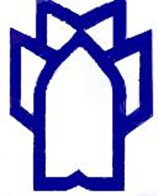 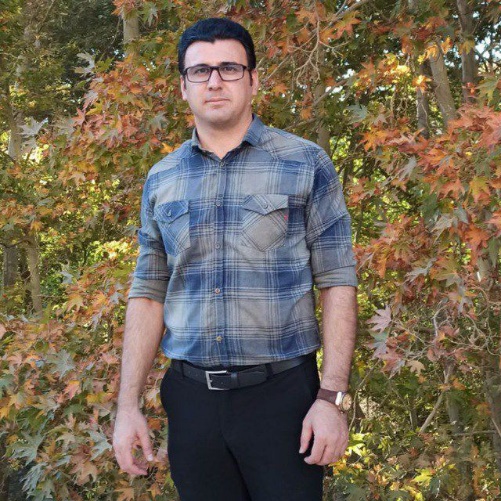 نام و نام خانوادگی: محسن کاظمی نیاسمت: دبیر کمیته تحقیقات دانشجویی دانشکده پرستاری مامایی دانشگاه علوم پزشکی کرمانشاهرسته: دانشجوی پرستاری دانشکده پرستاری مامایی دانشگاه علوم پزشکی کرمانشاه دانشکده محل خدمت: دانشکده پرستاری مامایی دانشگاه علوم پزشکی کرمانشاهمدرک تحصیلی: کارشناسی پرستاریمقالات چاپ شده در مجله:The impact of physical exercise on the fatigue symptoms in patients with multiple sclerosis: a systematic review and meta-analysisThe prevalence of stress, anxiety and depression within front-line healthcare workers caring for COVID-19 patients: a systematic review and meta-regressionFever and Cough are Two Important Factors in Identifying Patients with the Covid-19: A Meta-AnalysisDental caries in primary and permanent teeth in children’s worldwide, 1995 to 2019: a systematic review and meta-analysisThe Effect of Lavender (Lavandula stoechas L.) on Reducing Labor Pain: A Systematic Review and Meta-AnalysisThe Effect of Exercise on the Older Adult’s Blood Pressure Suffering Hypertension: Systematic Review and Meta-Analysis on Clinical Trial StudiesThe effect prophylactic internal iliac artery balloon occlusion in patients with placenta previa or placental accreta spectrum: a systematic review and meta‐analysisIn silico prediction of HBD gene variants in the Iranian populationSpectrum of PAH gene mutations in 1547 phenylketonuria patients from Iran: a comprehensive systematic reviewThe effect of methadone on depression among addicts: a systematic review and meta-analysisThe effect of exercise on anxiety in the elderly worldwide: a systematic review and meta-analysisEvaluation of treatment of previous cesarean scar pregnancy with methotrexate: a systematic review and meta-analysisThe prevalence of metabolic syndrome in cardiovascular patients in Iran: a systematic review and meta-analysisThe worldwide prevalence of the Dupuytren disease: a comprehensive systematic review and meta-analysisThe effect of unilateral and bilateral laparoscopic surgery for endometriosis on Anti-Mullerian Hormone (AMH) level after 3 and 6 months: a systematic review and meta-analysisPrevalence of Cardiovascular Disease in Patients with Type 2 Diabetes Mellitus in Iran: A Systematic Review and Meta-AnalysisAflatoxin M1 in Milk Worldwide from 1988 to 2020: A Systematic Review and Meta-AnalysisThe Epidemiology of Various Behavioral Disorders in Children and Adolescents of the World: A Comprehensive Systematic Review and Meta-AnalysisThe role of polymorphisms rs2070744 and rs 1799983 eNOS gene in patients with POAG: a systematic review and meta-analysis